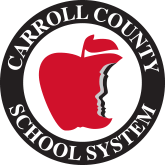 Mount Zion Elementary School2021-2022Fifth Grade Supply List2- 2” 3 Ring Binders 3​ ​Prong Folders- 2 Green, 2 Orange2- Blue Spiral Bound Notebooks  5- Packs of Wide Ruled Notebook Paper  2- Packs of Wooden or Mechanical Pencils   Ear Buds/Headphones Scissors Skinny Expo Markers Markers  Colored Pencils  Glue sticks (no liquid please) Other Needs: Kleneex, Paper Towels, Clorox Wipes, Hand Sanitizer, Teacher Expo Markers. Highlighters  